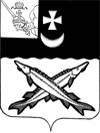 КОНТРОЛЬНО-СЧЕТНЫЙ ОРГАН БЕЛОЗЕРСКОГО МУНИЦИПАЛЬНОГО РАЙОНА161200, Вологодская область, г. Белозерск, ул. Фрунзе, д.35тел. (81756)  2-32-54,  факс (81756) 2-32-54,   e-mail: krk@belozer.ruЗаключениена проект решения Совета городского поселения «Город Белозерск» о внесении изменений в решение Совета города Белозерск от 24.12.2020 № 56 «О бюджете муниципального образования «Город Белозерск» на 2021 год  и плановый период 2022 и 2023 годов»от 18 ноября 2021 годаЭкспертиза проекта решения проведена на основании  пункта 12.2 статьи 12 Положения о Контрольно-счетном органе Белозерского муниципального района, утвержденного решением Представительного Собрания Белозерского муниципального района от 26.05.2020 № 33, пункта 4 плана работы Контрольно-счетного органа Белозерского муниципального района на 2021 год.Предмет финансово-экономической экспертизы: проект решения Совета городского поселения «Город Белозерск» о внесении изменений в решение Совета города Белозерск от 24.12.2020 № 56 «О бюджете муниципального образования «Город Белозерск» на 2021 год и плановый период 2022 и 2023 годов».Цель экспертизы: определение достоверности и обоснованности показателей вносимых изменений в решение Совета городского поселения «Город Белозерск» от 24.12.2020 № 56 «О бюджете муниципального образования «Город Белозерск» на 2021 год и плановый период 2022 и 2023 годов».Сроки проведения: 17.11.2021-18.11.2021Для заключения были представлены следующие документы:проект решения Совета городского поселения «Город Белозерск» «О внесении изменений в решение Совета города Белозерск от 24.12.2020 № 56;копия листа согласования проекта с результатами согласования;В ходе проведения  экспертизы проекта решения установлено:Проектом решения предлагается утвердить основные характеристики бюджета городского поселения «Город Белозерск»  на 2021 год:общий объем доходов  в сумме 179 797,5 тыс. рублей, без изменений в сравнении с ранее утвержденным объемом; общий объем расходов в сумме 180 576,1 тыс. рублей, что меньше ранее утвержденного объема на 1 992,4 тыс. рублей;дефицит бюджета  в сумме 778,6 тыс. рублей, что менее ранее утвержденного на 1 992,4 тыс. рублей.Изменения в плановые показатели  2022 и 2023 года не вносятся.Проектом решения Совета городского поселения «Город Белозерск» «О внесении изменений  в решение Совета города Белозерск от 24.12.2020 № 56  предлагается  внести изменения в 5 приложений  из 10 утвержденных, изложив их в новой редакции, а именно:Проектом решения предлагается:Приложение 1 «Источники внутреннего финансирования дефицита бюджета городского поселения на 2021 год и плановый период 2022 и 2023 годов» предлагается изложить в новой редакции. Предусмотрено изменение остатков средств на счетах по учету средств бюджета поселения, дефицит в размере 778,6 тыс. рублей.Нарушений ст.92.1 и ст.96 Бюджетного кодекса РФ при установлении размера дефицита не установлено.Приложения 5,6,7 касающиеся расходной части бюджета, предлагается изложить в новой редакции с учетом корректировок, выполненных главным распорядителем бюджетных средств. Предлагаемые изменения по разделам, подразделам бюджетной классификации представлены в таблице:Таблица № 1                                                                                                                   тыс. рублейПроведенным анализом изменений расходной части районного бюджета установлено, что объем расходов бюджета городского поселения на 2021 год сокращен в целом на 1 992,4 тыс. рублей:по разделу «Общегосударственные вопросы» объем расходов увеличен на 336,0 тыс. рублей; по разделу «Жилищно-коммунальное хозяйство» объем расходов сокращен на 2 242,4 тыс. рублей;по разделу «Средства массовой информации» объем расходов сокращен на 86,0 тыс. рублей.Объем расходов бюджета городского поселения на 2022 год в целом не изменится, будет произведена внутренняя корректировка по разделу «Жилищно-коммунальное хозяйство»:увеличение объема бюджетных ассигнований по подразделу «Коммунальное хозяйство» на 6 000,0 тыс. рублей;сокрушение объема бюджетных ассигнований по подразделу «Другие вопросы в области жилищно-коммунального хозяйства» на 6 000,0 тыс. рублей;Предлагаемые изменения в разрезе целевых статей расходов представлены в таблице:Таблица № 2                                                                                                                  тыс. рублей	Из пояснительной записки  к проекту решения следует, что  предлагаемые изменения в части уменьшения бюджетных ассигнований не приведут к образованию кредиторской задолженности.Приложение 8 «Распределение средств на реализацию муниципальных программ на 2021 год и плановый период 2022-2023 годы» предлагается изложить в новой редакции с учетом следующих изменений:Проектом решения предусмотрено сокращение общего объема средств на реализацию муниципальных программ на 2 242,4 тыс. рублей. С учетом вносимых поправок, объем расходов по муниципальным программам составит:Таблица № 3                                                                                                                    тыс. рублейПроектом решения предусмотрено сокращение объема бюджетных ассигнований в размере 2 242,4 тыс. рублей по муниципальной программе «Комплексное развитие систем коммунальной инфраструктуры в сфере водоснабжения и водоотведения муниципального образования «Город Белозерск» Белозерского муниципального района Вологодской области на 2019-2022 годы», в том числе:сокращение объема бюджетных ассигнований по основному мероприятию «Устройство сетей водопровода и канализации для МДК»» на 2 187,4 тыс. рублей;сокращение объема бюджетных ассигнований по основному мероприятию «Реализация национального проекта «Чистая вода» на 55,0 тыс. рублей.  Контрольно-счетный орган района отмечает, что в нарушении п.27  Порядка разработки, реализации и оценки эффективности муниципальных программ  МО «Город Белозерск» от 22.05.2018 № 145 с учетом изменений и дополнений,  проектом данного решения по муниципальным программам предусмотрено внесение изменений в бюджет без внесения изменений в муниципальные программы.Вывод:Представленный проект решения Совета городского поселения «Город Белозерск» о внесении изменений в решение Совета города Белозерск от 24.12.2020 № 56 «О бюджете муниципального образования «Город Белозерск» на 2021 год и плановый период 2022 и 2023 годов» разработан в соответствии с  бюджетным законодательством и рекомендован к принятию. Предложения и рекомендации:В дальнейшем, совместно с проектами решений, представлять в контрольно-счетный орган района утвержденные правовые акты о внесении изменений в муниципальные программы  до принятия решений о внесении изменений в решение Совета города Белозерск от 24.12.2020 № 56 .Аудиторконтрольно-счетного органа района                                                              М.А. Яковлева                       НаименованиеРПУтверждено по бюджетуна 2021 год(решение от 29.10.2021 № 50)ПоправкиУточненный бюджет на 2021 год(проект решения)123456Общегосударственные вопросы010012 177,8+336,012 513,8Функционирование Правительства Российской Федерации, высших исполнительных органов государственной власти, субъектов Российской Федерации, местных администраций01 046 093,56093,5Обеспечение деятельности финансовых, налоговых и таможенных органов и органов финансового (финансово-бюджетного надзора)010677,577,5Резервные фонды0111100,0100,0Другие общегосударственные вопросы01135 906,8+336,06242,8Национальная оборона0200261,2261,2Мобилизационная и вневойсковая подготовка0203261,2261,2Национальная безопасность и правоохранительная деятельность03001 800,01 800,0Защита населения и территории от чрезвычайных ситуаций природного и техногенного характера, пожарная безопасность03101 800,01800,0Национальная экономика040024 706,724 706,7Дорожное хозяйство (дорожные фонды)040924 451,724 451,7Другие вопросы в области национальной экономики0412255,0255,0Жилищно-коммунальное хозяйство0500142 237,6-2 242,4139 995,2Жилищное хозяйство05 011 116,81 116,8Коммунальное хозяйство050251 371,7-2 242,449129,3Благоустройство050382 763,882 763,8Другие вопросы в области жилищно-коммунального хозяйства05056 985,36 985,3Образование070025,225,2Молодежная политика070725,225,2Культура, кинематография0800400,0400,0Другие вопросы в области культуры, кинематографии0804400,0400,0Социальная политика1000770,0770,0Пенсионное обеспечение населения1001320,0320,0Другие вопросы в области социальной политики1006450,0450,0Средства массовой информации1200190,0-86,0104,0Периодическая печать и издательства1202190,0-86,0104,0ВСЕГО РАСХОДОВ182 568,5-1 992,4180 576,1КФСРКВСРКЦСРКВРПоправки2021 годПоправки 2022 год12345601131569100000190240+80,001131569100000190830+5,001131569100020530850+1,001131569100000190850+250,003101564900223010240-14,503101564900123010610+14,505021569100023090240-1063,105021564100552430240-55,005021564100623090240-2187,4+7063,105051569100023050610-6000,012021569100086010240-86,0ИТОГОИТОГОИТОГОИТОГО-1992,40,0НаименованиеРПУтверждено по бюджетуна 2021 год(решение от 29.10.2021№ 50)Поправки(+;-)Уточненный бюджет на 2021 год(проект решения)Основание1234567Муниципальная программа «Формирование современной городской среды на территории муниципального образования «Город Белозерск» на 2018-2022 годы050370 327,770 327,7Муниципальная программа «Комплексное развитие систем транспортной инфраструктуры МО «Город Белозерск» Белозерского муниципального района Вологодской области на 2019-2024 годы»040924 451,724 451,7Муниципальная программа «Комплексное развитие систем коммунальной инфраструктуры в сфере водоснабжения и водоотведения муниципального образования «Город Белозерск» Белозерского муниципального района Вологодской области на 2019-2022 годы»050247 476,0-2242,445 233,6Изменения в муниципальную программу на момент проведения экспертизы проекта в КСО не представленыМуниципальная программа «Обеспечение  первичных мер пожарной безопасности на территории МО «Город Белозерск» Белозерского муниципального района Вологодской области на 2020-2024 годы»03101 800,01 800,0ВСЕГО РАСХОДОВ144 171,1-2242,4141 813,0